ΠΡΟΣ: Κεντρική Ένωση Επιμελητηρίων ΕλλάδοςΠανελλήνιο ΣύνδεσμοΕξαγωγέων             Εμπορικό & Βιομηχανικό Επιμελητήριο Αθηνών              Λοιπά Επιμελητήρια             Λοιπούς Συνδέσμους ΕξαγωγέωνΘέμα:Ζήτηση συνεργασίας με ελληνικές εξαγωγικές επιχειρήσεις τροφίμων, ποτών, ειδών ζαχαροπλαστικής, ξηρών καρπών, αφεψημάτων, μπαχαρικών και  βοτάνων Συνεργασία με ελληνικές επιχειρήσεις εξαγωγών τροφίμων τα οποία “μπορούν να αποθηκευτούν, να διανεμηθούν και να πωληθούν σε θερμοκρασία δωματίου”, όπως αποξηραμένα τρόφιμα, ξηροί καρποί, κονσερβοποιημένα τρόφιμα και φρούτα, είδη ζαχαροπλαστικής, ζυμαρικά, τρόφιμα στιγμιαίας παρασκευής,  κτλζητάει η ιαπωνική εταιρεία Cross –onCo. Ltd. Πρόκειται για μία από τις σημαντικές, σχετικά νέες, μικρού μεγέθους δυναμικές επιχειρήσεις εισαγωγήςτροφίμων στην περιοχή Kansai(Osaka) της Ιαπωνίας.  Η εταιρεία ιδρύθηκε στις 16 Απριλίου 2009. Oι πωλήσεις της ανέρχονται στα 1,4 δις Γιέν ετησίως (11,2 εκ. Ευρώ). Το concept της εταιρείας είναι, ότι αποτελεί «σημείο συνάντησης» (cross), παραγωγών, διανομέων και καταναλωτών.Επίσης, η εταιρεία FarEastInc., ζητά συνεργασία με ελληνικές επιχειρήσεις παραδοσιακών προϊόντων του κλάδου των τροφίμων, τα οποία είναι χαρακτηριστικά της κουλτούρας, του πολιτισμού και των παραδόσεων μίας περιοχής. Σημαντικό είναι να υπάρχει μία ενδιαφέρουσα ιστορία που να μπορεί να υποστηρίξει την προώθηση του προϊόντος. Το concept της εταιρείας είναι η προώθησηπροϊόντων από όλο τον κόσμο, ως φορείς πολιτισμού και παράδοσης. Σε παρουσίαση των ελληνικών προϊόντων που πραγματοποιήθηκε από το Γραφείο ΟΕΥ Τόκυο,  η ιαπωνική επιχείρηση επέδειξε ιδιαίτερο ενδιαφέρον για τα «φιστίκια Αιγίνης», αλλά και για όλα τα ελληνικά προϊόντα ξηρών καρπών και αποξηραμένων φρούτων, καθώς και για παραδοσιακά γλυκίσματα κλπ.Η εταιρεία FarEastInc., ιδρύθηκε στις 25 Οκτωβρίου 1994 με αρχικό κεφάλαιο 20 εκ. Γιέν Ιαπωνίας.       Προτείνουμε όπως η εκδήλωση ενδιαφέροντος και η επικοινωνία σας με τις συγκεκριμένες επιχειρήσεις, πραγματοποιηθεί μέσω του Γραφείου ΟΕΥ Τόκυο, δεδομένου ότι η επικοινωνία μέσω ηλεκτρονικού ταχυδρομείου δεν ενδείκνυται για τις ιαπωνικές επιχειρήσεις, λόγω του όγκου της ηλεκτρονικής αλληλογραφίας που λαμβάνουν, λόγω του φόβου «κακόβουλου λογισμικού», επειδή δεν ομιλούν την αγγλική, αλλά και λόγω της αυστηρότητας όσον αφορά στην «σπατάλη» εργατοωρών, κυρίως όμως λόγω κουλτούρας σύμφωνα με την οποία ο πιθανός συνεργάτης θα πρέπει να έχει συστηθεί από κάποιο φερέγγυο πρόσωπο ή θεσμό. Η ηλεκτρονική διεύθυνση του Γραφείου ΟΕΥ Τόκυο είναι: ecocom-tokyo@mfa.gr. Όλα τα αιτήματαθα αποσταλούν στις ανωτέρω ιαπωνικές επιχειρήσεις με κοινοποίηση στις αντίστοιχες ελληνικές.Εναλλακτικά, μπορείτε να απευθυνθείτε στις ενδιαφερόμενες επιχειρήσεις, στις κατωτέρω διευθύνσεις:CROSS-ON Co., ltd: Postcord: 567-0817. Room#501, Hayashi Building, 5-7, Betsuin-cho, Ibaraki-shi, Osaka, JapanΤηλ. 0081726312212, τηλεομοιοτυπία 0081726312213, Αρμόδιος: κ. HiromuYasuharae-mail: hiromu-yasuhara@cross-on.jp, http://en.cross-on.jp/FAR EAST inc.SAITAMA Ken Hanzu City Okawara 33Νο 1. Ιστότοπος: http://fareastinc.co.jpΣυμπλήρωση της ηλεκτρονικής φόρμας: http://fareastinc.co.jp/contact_usΟ Προϊστάμενος  Σπυρίδων Οικονόμου                                                                                      Σύμβουλος ΟΕΥΣΥΝΗΜΜΕΝΑ 2ΠΙΝΑΚΑΣ ΑΠΟΔΕΚΤΩΝ 2ΕΤΑΙΡΕΙΕΣ ΓΑΛΑΚΤΟΚΟΜΙΚΩΝ-ΜΕΒΓΑΛ ΑΕ -ΔΕΛΤΑ ΑΕ-ΔΩΔΩΝΗ ΑΕ-ΗΠΕΙΡΟΣ ΑΕΒΕ-ΦΑΓΕ ΑΕ-ΚΟΛΙΟΣ ΑΕ-ΕΛΛΗΝΙΚΑ ΓΑΛΑΚΤΟΚΩΜΕΙΑ ΑΕ «ΟΛΥΜΠΟΣ»-ΒΑΛΜΑΣ ΑΕ-ΡΟΥΣΣΑΣ ΑΕ-ΑΒΙΓΑΛ ΑΕ-ΜΠΕΛΑΣ ΑΕ-ΚΑΡΑΓΙΑΝΝΗ ΑΕ-ΣΥΝΕΤΑΙΡΙΣΜΟΣ ΒΟΣΚΩΝ ΛΙΒΑΔΙΟΥ ΟΛΥΜΠΟΥ-ΝΙΚΖΑΣ ΑΕ-ΤΥΡΟΚΟΜΕΙΟ ΑΡΒΑΝΙΤΗ-ΚΑΛΑΝΔΑΡΙΔΗΣ -GOUTISESTATE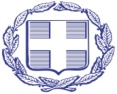 Πρεσβεία της Ελλάδος στην Ιαπωνία Γραφείο Οικονομικών και Εμπορικών Υποθέσεων3-16-30 ΝishiAzabu, Minato-ku, Tokyoe-mail: ecocom-tokyo@mfa.grΑΔΙΑΒΑΘΜΗΤΟ-ΚΑΝΟΝΙΚΟ 15Νοεμβρίου2018	Α.Π.Φ. 100/ΑΣ 215ΔΙΣ